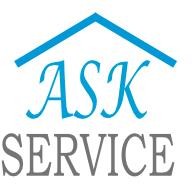 Lange Dreef 9, 2820 RIJMENAMPRIJSLIJST STRIJKEN MET DIENSTENCHEQUEdeze prijslijst is uitgedrukt in punten (1 punt = 1 minuut)gsm: 0472 17 73 42	e-mail: ask.service.bv@gmail.com	www.askservice-bv.beKLEDINGSTUKVOLWASSENEAANTALKINDAANTALHemd / Blouse109Hemd / Blouse gevouwen1111Jeans96Broek Overige98Bermuda / Short76Jogging / Pyjama (2 delig)1110Legging64Nachtkleed76Rok109Kleed1311T-shirt / Topje84T-shirt lange mouw95Polo korte mouw95Polo lange mouw105Trui85Golf of Sweater116Vest1611Mantel / Jas2519Zakdoek2Tafelnapje4Keukenhanddoek3Boxershort4Kussensloop6Laken 1p.10Laken 2p.15Dekbedovertrek 1p.15Dekbedovertrek 2p.22Hoeslaken 1p.13Hoeslaken 2p.17Tafellaken max +/- 1.2m²9Tafellaken max +/- 3m²19Gordijnen m²19Stoelhoes25Werkjas of overall12Supplement kant / Broderie3Transportvergoeding*5.25Totaal puntenChequesSaldoTOTAAL